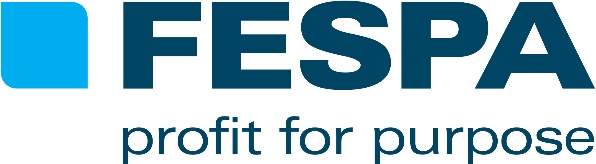 COMUNICATO STAMPAGiovedì 11 maggio 2017CHRISTIAN DUYCKAERTS NOMINATO 17° PRESIDENTE DI FESPA Christian Duyckaerts è stato nominato nuovo presidente di FESPA, la federazione internazionale di associazioni per la comunità della stampa in grandi formati.La cerimonia di insediamento si è svolta mercoledì 10 maggio durante l’annuale serata di gala di FESPA durante l’Expo internazionale dedicato alla stampa FESPA 2017 che si svolge ad Amburgo, in Germania (8-12 maggio).Duyckaerts è il 17° presidente di FESPA e sarà coadiuvato, durante il suo mandato, dal vice-presidente Christophe Aussenac.Duyckaerts, che è entrato a far parte del consiglio di amministrazione di FESPA nel 2002, rappresenta l’associazione del settore stampa belga Febelgra, nell’ambito della quale presiede il gruppo di lavoro dedicato alla serigrafia e alla stampa digitale.Duyckaerts è inoltre direttore generale e fondatore di Retail Communicators, un’azienda specializzata in comunicazioni visive che fornisce soluzioni per catene di marca dall’idea iniziale e la stampa fino all’installazione per molti brand internazionali operanti nel settore dei prodotti di consumo. Duyckaerts è stato in precedenza amministratore delegato e fondatore di due delle più importanti aziende di produzione di materiali stampati per punti vendita ed esterni del Belgio: Print & Display e GSI Printing. Ha iniziato la sua carriera nell’ambito della stampa presso Hamiscreen, dopo aver ultimato gli studi in tecnologie grafiche presso TSM e l’istituto HIGRO.Nel suo discorso inaugurale, Christian ha dichiarato: “Il mio obiettivo è quello di proseguire l’ottimo lavoro dei miei predecessori, spingendo FESPA in avanti fino a un livello ancora più alto. La sfida è quella di preparare FESPA per il 2020 e oltre, sfruttando la trasformazione digitale in cui il nostro settore può cogliere numerose opportunità: non solo la stampa web-to-print ma anche le soluzioni multicanale e molte aree di personalizzazione”. “Aiuteremo la nostra comunità internazionale ad adattarsi a queste nuove tendenze ed evoluzioni attraverso eventi e convegni finalizzati a condividere best practice, conoscenze, informazioni e rapporti di amicizia, oltre a molte altre iniziative. FESPA continuerà a costruire ponti fra il segmento della stampa e gli utenti finali di stampa e grafica, a investire nel settore e a concentrarsi su ambiti come la stampa su tessuti, il packaging, la progettazione d’interni, il retail e molto altro ancora. Saremo costantemente alla ricerca di sinergie che favoriscano i nostri membri e continueremo a operare per un futuro luminoso per la stampa.”In qualità di presidente, Christian presiederà il consiglio di amministrazione di FESPA per supervisionare la realizzazione della strategia dell’organizzazione affidata al team esecutivo guidato da Neil Felton, CEO di FESPA. Il presidente di FESPA viene eletto dalle 37 associazioni aderenti per un periodo di due anni.Il consiglio di amministrazione di FESPA è ora costituito da:Christian Duyckaerts – presidente (Belgio)Christophe Aussenac – vice-presidente (Francia)Enrico Steijn – tesoriere (Paesi Bassi)Lascelle Barrow (Regno Unito)Gyorgy Kovacs (Ungheria)Anders Nilsson (Svezia)Olav Skilbred (Norvegia)Thomas Struckmeier (Germania)FINEInformazioni su FESPA:Fondata nel 1962, FESPA è una federazione di associazioni di categoria che si occupa anche dell’organizzazione di esposizioni e conferenze per i settori della stampa serigrafica e digitale. Il duplice scopo di FESPA è la promozione della stampa serigrafica e digitale e la condivisione con i suoi membri in tutto il mondo delle conoscenze su queste due tecniche di stampa, per aiutarli a far crescere le proprie attività e a informarsi sugli ultimi sviluppi dei propri settori in rapida crescita.FESPA Profit for Purpose 
I nostri azionisti sono il mercato. Negli ultimi sette anni FESPA ha investito milioni di Euro per supportare la community globale della stampa e stimolare la crescita del mercato. Per maggiori informazioni, visita il sito www.fespa.com FESPA CensusIl sondaggio FESPA sul settore della stampa è un progetto di ricerca globale pensato per conoscere meglio la comunità di professionisti che si occupano di stampa di grande formato, serigrafia e stampa digitale. È il progetto di raccolta dati più grande nel suo genere. Il sondaggio è pubblicato in diverse lingue e può essere completato online: www.fespa.com/completemycensus.I prossimi eventi FESPA comprendono: FESPA 2017, 8-12 maggio 2017, Hamburg Messe, Amburgo, GermaniaEuropean Sign Expo, 8-12 maggio 2017, Hamburg Messe, Amburgo, GermaniaFESPA Awards Gala Dinner, 10 maggio 2017, Grand Elysée, Amburgo, GermaniaPrinteriors Conference, 11 maggio 2017, Hamburg Messe, Amburgo, GermaniaFESPA Africa, 13-15 settembre 2017, Gallagher Convention Centre, Johannesburg, Sud AfricaFESPA Mexico, 21 – 23 settembre 2017, Centro Banamex, Città del Messico, MessicoFESPA Eurasia, 7 – 10 dicembre 2017, CNR Expo, Istambul, TurchiaFESPA Asia, 22-24 febbraio 2018, BITEC, TailandiaFESPA 2017, 15-18 maggio 2018, Berlino, GermaniaPubblicato per conto di FESPA da AD CommunicationsPer maggiori informazioni contattare:Ellie Bunce				Sarah FarrellAD Communications  			FESPATel: + 44 (0) 1372 464470        		Tel: +44 (0) 1737 240788Email: ebunce@adcomms.co.uk 		Email: sarah.farrell@fespa.comWebsite: www.adcomms.co.uk		Website: www.fespa.com